AL DIRIGENTE SCOLASTICOISTITUTO D’ISTRUZIONE SUPERIORE – A. MEUCCI MASSA_l_ sottoscritt_ ________________________________________ padre/madre dell’alunno/a _____________________ nat_ a ________________________ (provincia di ____) e residente in _____________________ (provincia di ____) c.a.p.____________  Via ____________________ n. _________ tel. ____________________________ C.F. _____________________________e-mail ____________________________ frequentante l’indirizzo ____________________________ classe __________ sez. _____________CHIEDEche il proprio figlio/a possa partecipare ai progetti ErasmusPlus denominati con “Let’s help our precious planet” e “Recognise yourself in he or she, who are not like you” con lo scopo di potenziare la lingua inglese, di promuovere la propria cultura all’estero e di aprirsi alle culture diverse dalla propria, di approfondire la conoscenza delle problematiche ambientali che affliggono il nostro pianeta.Partecipazione agli incontri pomeridiani di potenziamento della lingua inglese attraverso le attività previste per i suddetti progetti.Partecipazione alla mobilità in entrataPartecipazione alla mobilità in entrata e in uscitaDisponibilità ad ospitare: si specifica che ospitare uno/a studente/ssa implica che sia quest’ultimo/a ad adattarsi alle abitudini della Vostra famiglia e non il contrario e a cui è necessario semplicemente fornire un letto (anche nella stessa camera del proprio figlio/della propria figlia) e i pasti. Nel caso di ammissione al progetto, _l_ sottoscritt_ si impegna a che _l_ figli_ vi partecipi con impegno e serietà e che, una volta data la disponibilità alla/e mobilità questa non venga revocataMassa, li _________________                                                     In fede                                                                                         _____________________(allegare documento di identità)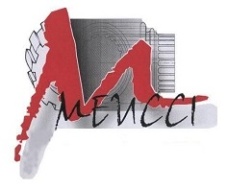 ISTITUTO ISTRUZIONE SUPERIORE  “ANTONIO MEUCCI” ”  Via Marina Vecchia, 230   54100 MASSA  (MS)Tel. 0585  252708 - fax 0585 251012   C.F. 80002760454 – Codice Univoco UFFET5 www.meuccimassa.gov.it   msis01800l@pec.istruzione.it – msis01800l@istruzione.it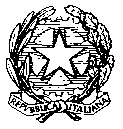 